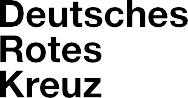 Auswertungsmatrix der Vergabeunterlagen
Datum: xx.xx.xxxxBetreffend: Projektevaluation: <Name Projekt>Aufforderung zur Angebotsabgabe Art der Vergabe: Ref. -Nr. <xxxx-xx-xx>Alle Angaben des Protokolls entsprechen der Richtigkeit.Berlin, den 						            Berlin, den ____________________________________________                            _____________________________________________							Titel des Projekts:  Durchführungsorte: Projektlaufzeit: Projektbudget: Evaluationsbudget: Ansprechpartner: Angebots-nummer:Punkte Preis:Punkte Angebote:Punkte Gesamt:Vollständigkeit der Unterlagen:Fehlende Unterlagen:0102 03 